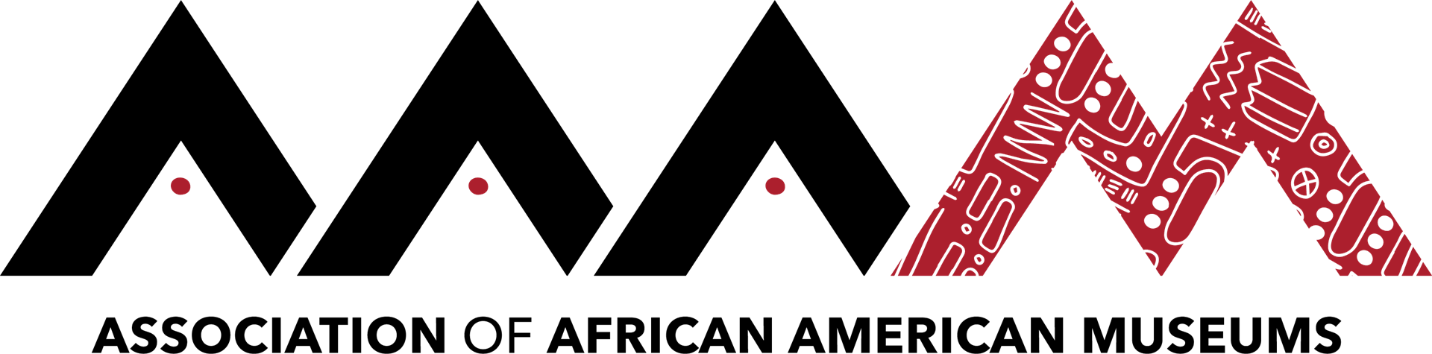 2019 Annual Conference | Jackson, MississippiSheila McDanielClick here to schedule your 15-minute Speed Networking Session 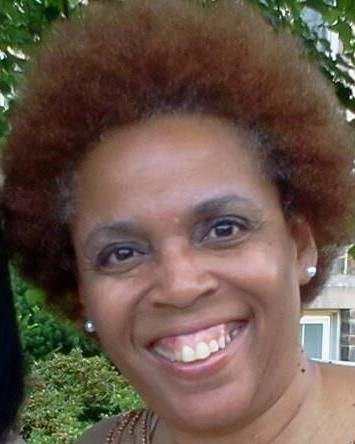 